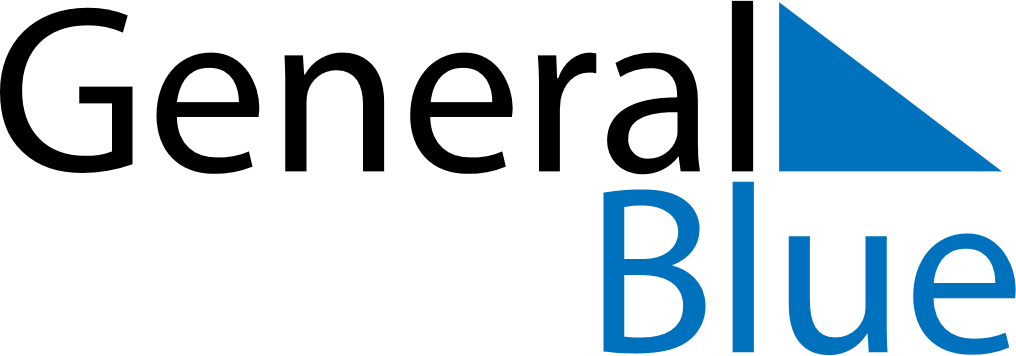 April 2024April 2024April 2024April 2024April 2024April 2024Kungsholmen, Stockholm, SwedenKungsholmen, Stockholm, SwedenKungsholmen, Stockholm, SwedenKungsholmen, Stockholm, SwedenKungsholmen, Stockholm, SwedenKungsholmen, Stockholm, SwedenSunday Monday Tuesday Wednesday Thursday Friday Saturday 1 2 3 4 5 6 Sunrise: 6:13 AM Sunset: 7:29 PM Daylight: 13 hours and 16 minutes. Sunrise: 6:10 AM Sunset: 7:32 PM Daylight: 13 hours and 21 minutes. Sunrise: 6:07 AM Sunset: 7:34 PM Daylight: 13 hours and 26 minutes. Sunrise: 6:04 AM Sunset: 7:36 PM Daylight: 13 hours and 32 minutes. Sunrise: 6:01 AM Sunset: 7:39 PM Daylight: 13 hours and 37 minutes. Sunrise: 5:58 AM Sunset: 7:41 PM Daylight: 13 hours and 42 minutes. 7 8 9 10 11 12 13 Sunrise: 5:55 AM Sunset: 7:44 PM Daylight: 13 hours and 48 minutes. Sunrise: 5:52 AM Sunset: 7:46 PM Daylight: 13 hours and 53 minutes. Sunrise: 5:50 AM Sunset: 7:48 PM Daylight: 13 hours and 58 minutes. Sunrise: 5:47 AM Sunset: 7:51 PM Daylight: 14 hours and 4 minutes. Sunrise: 5:44 AM Sunset: 7:53 PM Daylight: 14 hours and 9 minutes. Sunrise: 5:41 AM Sunset: 7:55 PM Daylight: 14 hours and 14 minutes. Sunrise: 5:38 AM Sunset: 7:58 PM Daylight: 14 hours and 19 minutes. 14 15 16 17 18 19 20 Sunrise: 5:35 AM Sunset: 8:00 PM Daylight: 14 hours and 25 minutes. Sunrise: 5:32 AM Sunset: 8:03 PM Daylight: 14 hours and 30 minutes. Sunrise: 5:29 AM Sunset: 8:05 PM Daylight: 14 hours and 35 minutes. Sunrise: 5:26 AM Sunset: 8:07 PM Daylight: 14 hours and 40 minutes. Sunrise: 5:24 AM Sunset: 8:10 PM Daylight: 14 hours and 46 minutes. Sunrise: 5:21 AM Sunset: 8:12 PM Daylight: 14 hours and 51 minutes. Sunrise: 5:18 AM Sunset: 8:15 PM Daylight: 14 hours and 56 minutes. 21 22 23 24 25 26 27 Sunrise: 5:15 AM Sunset: 8:17 PM Daylight: 15 hours and 1 minute. Sunrise: 5:12 AM Sunset: 8:19 PM Daylight: 15 hours and 6 minutes. Sunrise: 5:10 AM Sunset: 8:22 PM Daylight: 15 hours and 12 minutes. Sunrise: 5:07 AM Sunset: 8:24 PM Daylight: 15 hours and 17 minutes. Sunrise: 5:04 AM Sunset: 8:27 PM Daylight: 15 hours and 22 minutes. Sunrise: 5:01 AM Sunset: 8:29 PM Daylight: 15 hours and 27 minutes. Sunrise: 4:59 AM Sunset: 8:31 PM Daylight: 15 hours and 32 minutes. 28 29 30 Sunrise: 4:56 AM Sunset: 8:34 PM Daylight: 15 hours and 37 minutes. Sunrise: 4:53 AM Sunset: 8:36 PM Daylight: 15 hours and 42 minutes. Sunrise: 4:51 AM Sunset: 8:38 PM Daylight: 15 hours and 47 minutes. 